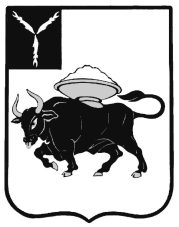 ЭНГЕЛЬССКИЙ МУНИЦИПАЛЬНЫЙ РАЙОН  САРАТОВСКОЙ ОБЛАСТИАДМИНИСТРАЦИЯ  ЭНГЕЛЬССКОГО МУНИЦИПАЛЬНОГО  РАЙОНА   КОМИТЕТПО ОБРАЗОВАНИЮ И МОЛОДЕЖНОЙ ПОЛИТИКЕМБОУ ДПОС «УЧЕБНО-МЕТОДИЧЕСКИЙ ЦЕНТР»Энгельсского муниципального районаСАРАТОВСКОЕ ОБЛАСТНОЕ ОТДЕЛЕНИЕ ОБЩЕСТВЕННО ОРГАНИЗАЦИИ «ПЕДАГОГИЧЕСКОЕ ОБЩЕСТВО РОССИИ»ФГБОУ ВПО «САРАТОВСКИЙ ГОСУДАРСТВЕННЫЙ УНИВЕРСИТЕТ ИМЕНИ Н.Г. ЧЕРНЫШЕВСКОГО»ГАУ ДПО «САРАТОВСКИЙ ОБЛАСТНОЙ ИНСТИТУТ РАЗВИТИЯ ОБРАЗОВАНИЯ»РЕГИОНАЛЬНАЯ КОНФЕРЕНЦИЯ«СОЦИАЛИЗАЦИЯ ВОСПИТАННИКОВ ДОО В КОНТЕКСТЕ ФГОС ДО»15 апреля 2015 г.г. ЭнгельсЦель:Определение проблем и перспектив социализации детей дошкольного возраста, с целью совершенствования образовательного процесса в дошкольном образовательном учреждении в соответствии с требованиями ФГОС ДО.Задачи:Раскрытие концептуальной основы инновационных педагогических технологий, а также оптимальных условий их реализации в работе ДОУ по социализации детей дошкольного возраста.Распространение педагогического опыта применения инновационных педагогических технологий в системе дошкольного образования.Участники семинара: заведующие, старшие воспитатели, педагоги-психологи, воспитатели дошкольных образовательных учреждений.Место проведения: МБДОУ «Детский сад №51», г. Энгельс -19, квартал 512.15. – 13.40.Пленарное заседаниеКультурные практики в социализации детейПаринова Галина Константиновна,профессор кафедры методологии образования,  ФГБОУ «СГУ им. Н.Г. Чернышевского», д.п.н.Способы повышения компетентности родителей в условиях реализации ФГОС ДОО. (заочное участие)Зиновьева Мария Павловна, доцент кафедры методологии образования,  ФГБОУ «СГУ им. Н.Г. Чернышевского», к.п.н.Социализация воспитанников в рамках выполнения ООП ДО МБДОУ №51Дукова Мария Николаевна, старший воспитатель МБДОУ №51Роль психологической службы ДОУ в социализации воспитанниковКоролева Виктория Сергеевна, педагог-психолог МБДОУ №51Результаты исследования предпочтений детей старшего дошкольного возраста с учетом культурных практикБорсук Александра Викторовна,старший методист МОУ ДПОС «УМЦ»Развитие детской инициативы при формировании развивающей предметно-пространственной среды в ДОУЧерноморец Елена Геннадьевна, методист МБОУ ДПОС «УМЦ»Мультипликационная студия ДОУ – как способ поддержки детской инициативыБарсукова Ольга Викторовна, воспитатель МБДОУ №51Мастер-класс: Методика организации детских проектов с детьми старшего дошкольного возрастаБорсук Александра Викторовна,старший методист МОУ ДПОС «УМЦ»13.40. – 14.00.Подведение итогов конференции, обмен мнениямиБорсук Александра Викторовна,старший методист МОУ ДПОС «УМЦ»ВремяПрограмма конференцииОтветственные(должность)ВремяПрограмма конференцииОтветственные(должность)10.00. – 10.05.Вступительное словоПредставление программы конференцииБорсук Александра Викторовна,старший методист МОУ ДПОС «УМЦ»10.05.-10.15.Приветственное слово участникам конференцииЦикунов Сергей Юрьевич, заместитель председателя  СОООО «Педагогическое общество России»10.05.-10.15.Приветственное слово участникам конференцииКутукова Татьяна Витальевна, начальник отдела учреждений дошкольного образования КОиМП АЭМР10.05.-10.15.Приветственное слово участникам конференцииКадыкова Марина Николаевна, директор МБОУ ДПОС «УМЦ»10.15.-10.25.Приветствие участников конференции воспитанниками МБДОУ «Детский сад комбинированного вида №51»Кузовкина Галина Викторовна, узыкальный руководитель МБДОУ №5110.25.-10.30.Визитная карточка МБДОУ «Детский сад №51»Пономарева Ольга Николаевна, заведующий МБДОУ №51Работа творческих площадокРабота творческих площадокРабота творческих площадок10.30. – 11.30.Площадка 1.10.30. – 11.30.НОД в подготовительной группе «Скоро в школу»Иванова Елена Валерьевна, воспитатель МБДОУ №5110.30. – 11.30.Презентация детских проектов:«Журнал для девочек «Секретики»«Чебурашка»«Планета Сломиков»«Календари»Дружина Ольга Николаевна, воспитатель МБДОУ №51;Столярова Елена Валентиновна, воспитатель МБДОУ №77;Москвичева Светлана Михайловна, воспитатель МБДОУ п. Новопушкинское;Алексеева Ксения Сергеевна, воспитатель МБДОУ №6610.30. – 11.30.Видео-интервью с воспитанниками МБДОУ №51 «Развивающая прелметно-пространственная среда подготовительной к школе группы»Сайфудинова Наталья Сергеевна, воспитатель МБДОУ №5110.30. – 11.30.Площадка 2. 10.30. – 11.30.НОД в подготовительной группе «Мы –спортсмены»Балаклеец Ольга Васильевна, инструктор по физической культуре МБДОУ №5110.30. – 11.30.Мастер-класс «Организация и проведение сюжетно-ролевой игры «Птицефабрика» в старшей группе»Каузова Светлана Федоровна, Липаева Светлана Анатольевна, воспитатели МБДОУ №6611.30.-12.00.Экскурсия по МБДОУ «Детский сад №51»Пономарева Ольга Николаевна, заведующий, Дукова Мария Николаевна, старший воспитатель МБДОУ №5112.00.-12.15.Кофе-брейк